.HEEL CLOSES, HEEL SPLITSHEEL CLOSES, HEEL SPLITSSTEP SLIDE, STEP CLOSE, STEP SLIDE, STEP TOUCHWALK FORWARD, KICK, WALK BACK, ¼ TURN TO LEFTBegin Again!This dance is dedicated to the opening of Moonshine Molly’s Country Bar and Restaurant in Boca Raton, Florida.Contact: cdexpress2@comcast.netMoonshine Molly's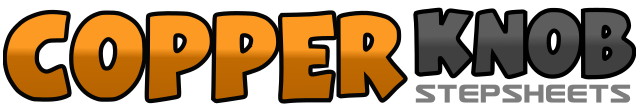 .......Count:32Wall:4Level:Beginner.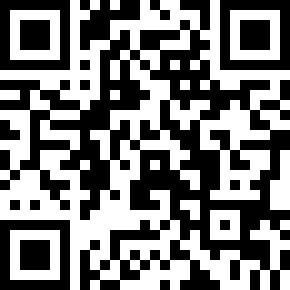 Choreographer:Roz Morgan (USA) - December 2013Roz Morgan (USA) - December 2013Roz Morgan (USA) - December 2013Roz Morgan (USA) - December 2013Roz Morgan (USA) - December 2013.Music:Outta Here - Kenny ChesneyOutta Here - Kenny ChesneyOutta Here - Kenny ChesneyOutta Here - Kenny ChesneyOutta Here - Kenny Chesney........1-2Right heel forward, right close3-4Left heel forward, left close5-6Keeping toes together open heels, close heels7-8Repeat keeping weight on left foot1-8Repeat first eight counts1-2Step right on right, slide left to meet right3-4Step right on right, touch left next to right5-6Step left on left, slide right to meet left7-8Step left, touch right1-2Walk forward right, left3-4Walk forward right, kick left5-6Walk back left, right7-8Turn ¼ left on left, touch right